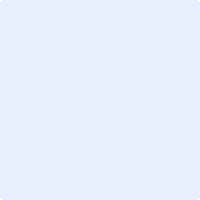 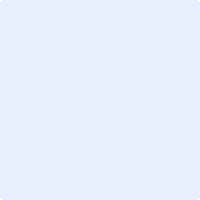 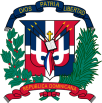 nombre del oferente:        ………………nombre y apellido…………………………………… en calidad de ……………………………………………….., debidamente autorizado para actuar en nombre y representación de (poner aquí nombre del Oferente y sello de la compañía, si procede)Firma ___________________________________ ……../……../……….… fecha                                                                                 Item No.Descripción del Bien, Servicio u ObraUnidad demedidaCantidadPrecio Unitario neto de impuestosPrecio total neto de impuestosRD$ITBIS y otros impuestosPrecio Unitario con impuestosPrecio total con impuestosRD$VALOR TOTAL DE LA OFERTA neta de impuestos: ………………………………………..……… RD$Valor de la oferta neta de impuestos en letras: ………………………………………………………………………………………………………………………………VALOR TOTAL DE LA OFERTA con impuestos: ………………………………………..……… RD$Valor de la oferta con impuestos en letras: …………………………………………………………………………………………………………………………………VALOR TOTAL DE LA OFERTA neta de impuestos: ………………………………………..……… RD$Valor de la oferta neta de impuestos en letras: ………………………………………………………………………………………………………………………………VALOR TOTAL DE LA OFERTA con impuestos: ………………………………………..……… RD$Valor de la oferta con impuestos en letras: …………………………………………………………………………………………………………………………………VALOR TOTAL DE LA OFERTA neta de impuestos: ………………………………………..……… RD$Valor de la oferta neta de impuestos en letras: ………………………………………………………………………………………………………………………………VALOR TOTAL DE LA OFERTA con impuestos: ………………………………………..……… RD$Valor de la oferta con impuestos en letras: …………………………………………………………………………………………………………………………………VALOR TOTAL DE LA OFERTA neta de impuestos: ………………………………………..……… RD$Valor de la oferta neta de impuestos en letras: ………………………………………………………………………………………………………………………………VALOR TOTAL DE LA OFERTA con impuestos: ………………………………………..……… RD$Valor de la oferta con impuestos en letras: …………………………………………………………………………………………………………………………………VALOR TOTAL DE LA OFERTA neta de impuestos: ………………………………………..……… RD$Valor de la oferta neta de impuestos en letras: ………………………………………………………………………………………………………………………………VALOR TOTAL DE LA OFERTA con impuestos: ………………………………………..……… RD$Valor de la oferta con impuestos en letras: …………………………………………………………………………………………………………………………………VALOR TOTAL DE LA OFERTA neta de impuestos: ………………………………………..……… RD$Valor de la oferta neta de impuestos en letras: ………………………………………………………………………………………………………………………………VALOR TOTAL DE LA OFERTA con impuestos: ………………………………………..……… RD$Valor de la oferta con impuestos en letras: …………………………………………………………………………………………………………………………………VALOR TOTAL DE LA OFERTA neta de impuestos: ………………………………………..……… RD$Valor de la oferta neta de impuestos en letras: ………………………………………………………………………………………………………………………………VALOR TOTAL DE LA OFERTA con impuestos: ………………………………………..……… RD$Valor de la oferta con impuestos en letras: …………………………………………………………………………………………………………………………………VALOR TOTAL DE LA OFERTA neta de impuestos: ………………………………………..……… RD$Valor de la oferta neta de impuestos en letras: ………………………………………………………………………………………………………………………………VALOR TOTAL DE LA OFERTA con impuestos: ………………………………………..……… RD$Valor de la oferta con impuestos en letras: …………………………………………………………………………………………………………………………………VALOR TOTAL DE LA OFERTA neta de impuestos: ………………………………………..……… RD$Valor de la oferta neta de impuestos en letras: ………………………………………………………………………………………………………………………………VALOR TOTAL DE LA OFERTA con impuestos: ………………………………………..……… RD$Valor de la oferta con impuestos en letras: …………………………………………………………………………………………………………………………………